　　年　　月　　日堺　市　長　あて　私は、子どもたちがのびのび元気よく遊べ、笑顔がはじける公園づくりを応援するため、次のとおり寄附を申し込みます。太枠内の必要事項についてご記入をお願いします。ご記入いただいた個人情報は、「公園遊具更新事業指定寄附金」に関わる業務にのみ使用し、他の目的には使用いたしません。「企業様からの寄附」については、「企業版ふるさと納税」制度を利用するものではありませんので、ご留意ください。１．寄附金の払込方法について　◆銀行振込のみとなりますので、金融機関でお支払いいただける専用の納付書を送付いたします。　◆手数料は不要です。　◆ゆうちょ銀行直営店及び郵便局ではお支払いいただけませんので、ご注意ください。２. 寄附金額(必須)３. 寄附の使い道(必須)■申込書の送付先（問合せ先）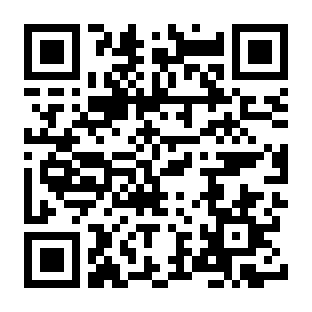 〒590-0078大阪府堺市堺区南瓦町3番1号　堺市 建設局 公園緑地部 公園監理課TEL: 072-228-7567　FAX: 072-228-7454　E-mail: kokan@city.sakai.lg.jpURL: https://www.city.sakai.lg.jp/kurashi/koen/midori_enjoy/index.html（ふりがな）団 体 名【必須】代表者職氏名【必須】（ふりがな）（ふりがな）所 在 地【必須】〒　　　－〒　　　－〒　　　－所属部署【必須】ご担当者名【必須】メールアドレス【必須】電話番号【必須】円